Assignment 2Drawing the Cartesian PlaneThis assignment will test your understanding of functions, logic, and conditional statements. It will also test your ability to navigate the drawing plane. Navigation Help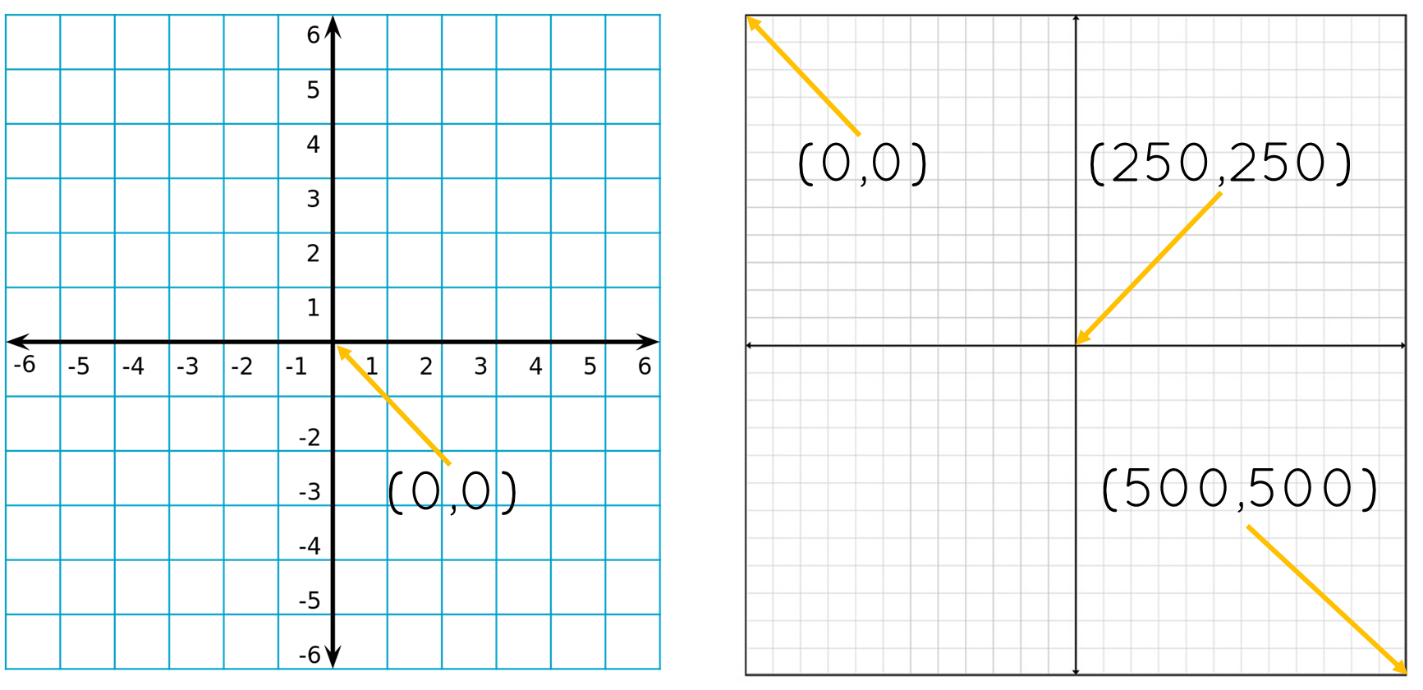 Program Requirements:Global variables (not defined inside a function)Positioning Variablescenter_x – integer value that stores the x position of the origincenter_y – integer value that stores the y position of the originColor Controlaxis_color – value stores the color eg. black, red, blueControl thickness of the lineaxis_weight – value stores the thickness of the axis lines Control axis labelaxis_label_color – value stors the color of the axis label text.axis_label = value is true of false and is used to show and hide the X and Y markersTwo functions must be createddraw_axis – Responsible for drawing the axis.draw_labels – Responsible for drawing the axis labels X and Y.Test Cases:center_x = 250 and center_y = 250center_x = 250 and center_y = 100center_x = 100 and center_y = 250center_x = 100 and center_y = 250Figure 1 - center_x = 100 and center_y = 250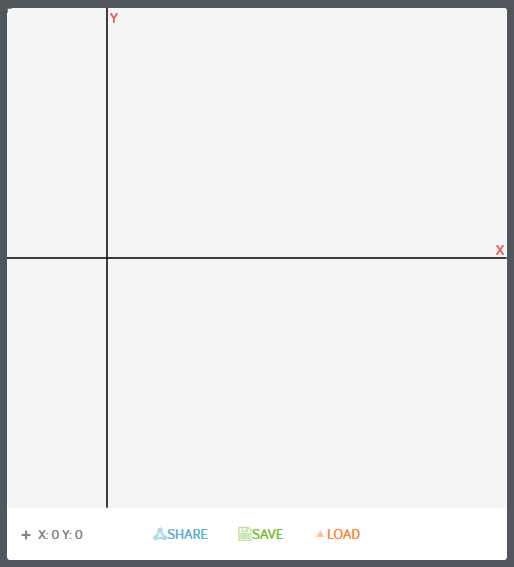 Figure 2- center_x = 250 and center_y = 100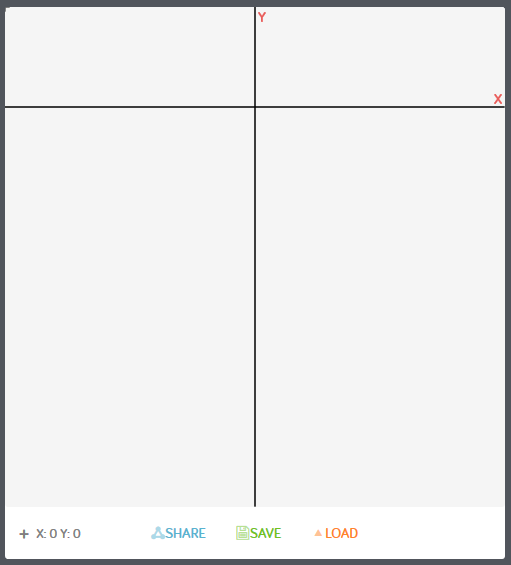 Figure 3 - center_x = 250 and center_y = 250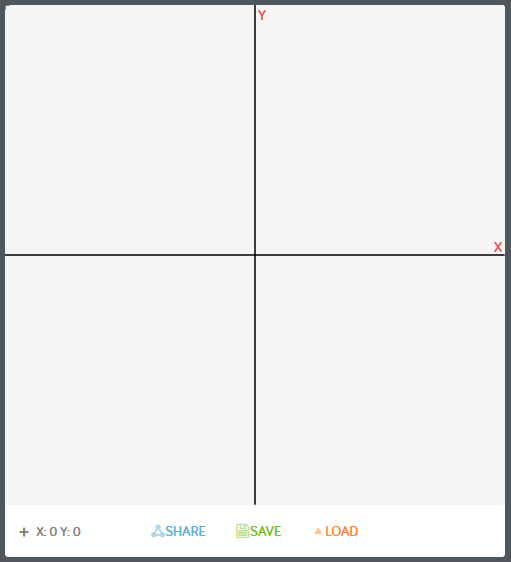 Figure 4 - center_x = 100 and center_y = 100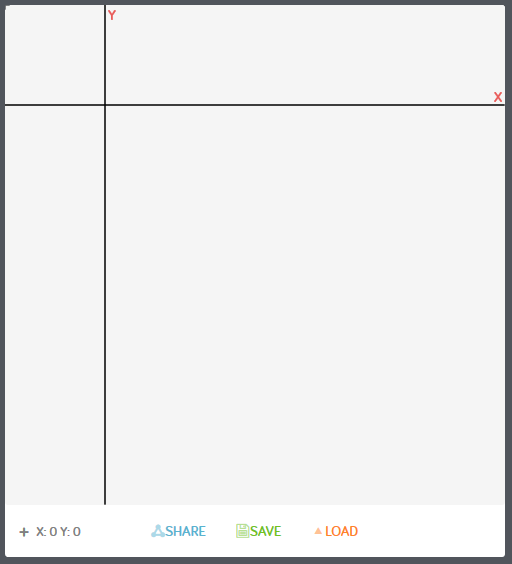 